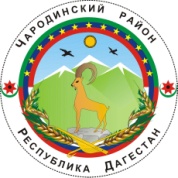 _________АДМИНИСТРАЦИЯ МУНИЦИПАЛЬНОГО ОБРАЗОВАНИЯ «ЧАРОДИНСКИЙ РАЙОН»П О С Т А Н О В Л Е Н И Еот 1 ноября  2023 г. № 115с. ЦурибОб утверждении Перечня муниципального имущества МО «Чародинский район», свободного от прав третьих лиц (за исключением имущественных прав субъектов малого и среднего предпринимательства)В целях исполнения части 4 статьи 18 Федерального закона от 24.07.2007 г. № 209-ФЗ «О развитии малого и среднего предпринимательства Российской Федерации» Администрация муниципального образования «Чародинский район» п о с т а н о в л я е т:1. Утвердить прилагаемый Перечень муниципального имущества МО «Чародинский район», свободного от прав третьих лиц (за исключением имущественных прав субъектов малого и среднего предпринимательства).2. Контроль за исполнением настоящего постановления возложить на начальника отдела сельского хозяйства и экономики Администрации муниципального образования «Чародинский район» Кадиева Г.Х.      Глава Администрациимуниципального образования      «Чародинский район»                                                       М.А. Магомедов